ICS 67.080.10Bu tadil; Türk Standardları Enstitüsü Gıda, Tarım ve Hayvancılık İhtisas Kurulu’na bağlı TK15 Gıda ve Ziraat Teknik Komitesi’nce hazırlanmış ve TSE Teknik Kurulu’nun ............tarihli toplantısında kabul edilerek yayımına karar verilmiştir.- Atıf yapılan standard ve/veya dokümanlar kısmından aşağıdaki standart çıkarılmıştır.  - Atıf yapılan standard ve/veya dokümanlar kısmına aşağıdaki standart ilave edilmiştir.“5.3.7 Yapay boya maddesi” Maddesi aşağıdaki şekilde değiştirilmiştir;5.3.7 Yapay boya maddesi aranmasıYapay boya maddesi tayini, TS 2284’e göre yapılır. Sonucun Madde 4.2.4’e uygun olup olmadığına bakılır.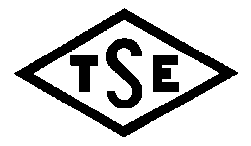 Sayfa 1/1TÜRK STANDARDITURKISH STANDARD  TS 5136: 2010tst T2:  İncir reçeliFigs jamTS noTürkçe adıİngilizce adıTS 4080Gazlı alkolsüz içecek (gazoz)Carbonated nonalcoholic beverageTS noTürkçe adıİngilizce adıTS 2284BulgurBoiled and pounded wheat